Конспект-НОД по художественно-эстетическому развитию в старшей группе по теме: «Мы проснулись".Интеграция образовательной области: «художественно-эстетическое развитее», «социально- коммуникативное развитее», «речевое развитее», «познавательное развитее».Возраст: для детей старшего дошкольного возраста 5-6 лет.Образовательная область в процессе НОД: художественно-эстетическое развитее.Форма организации обучения: индивидуально-коллективная.Форма проведения: подгрупповая.Цель НОД: развитее самостоятельности, творчества, художественных способностей.Задачи НОД: -развивать интерес к изобразительной деятельности;-научить создавать свой неповторимый образ, используя разли-чные техники рисования;-развивать у детей усидчивость, старательность в работе;-формировать эмоциональную отзывчивость к прекрасному.Виды детской деятельности: игровая, коммуникативная, изобразительная, двигательная.Предварительная работа: рассматривание иллюстраций, беседы о насекомых, чтение художественной и научной литературы, использование авторского лэпбука «Времена года», карточки с изображением насекомых, наблюдение за природой.Словарная работа:Методические приемы: объяснение, описание, описание, вопросы к детям, отгадывание загадок.Материалы и оборудование: гуашь, стаканчик с водой, кисти, влажные салфетки, подставки под кисти, тонированный альбомный лист на каждого ребенка, большой лист для составления панно, листики-пробники(черновики).Содержание игровой образовательной деятельности:Вступительная часть:-Здравствуйте, ребята! Сегодня вас ждет очень интересное занятие, а проведем мы его вместе с Дашей.-Здравствуйте!Основная часть:Мы сочиняем про весну
Свое стихотворение.
Весна, когда звенит капель,
И слышно птичье пение.Весной становится тепло.
И снег повсюду тает.
А над зеленою травой
Подснежник расцветает.
Весною стали дни длинней,
А ночи все короче.
И листья новые растут
Из липких клейких почек.
Весной уходит от меня
Плохое настроение,
И дарим мы весенним дням
Свое стихотворение.                                      (Н.Антипина).-Ребята, а вы знаете, что бывает три весны: «Весна света», «Весна воды», «Весна зеленой травы». Кто догадался, что это за три весны?Предполагаемые ответы детей.-Молодцы. Ребята  давайте попробуем назвать признаки поздней «зеленой весны».Предполагаемые ответы детей.-Хорошо. Вы назвали много признаков поздней весны. Это время года приносит с собой жизнь, движение, что-то новое…Она приносит с собой яркие краски и запахи…-Сейчас время цветения. Какие же растения цветут в это время года?Предполагаемые ответы детей.- Правильно, а с первыми цветами просыпаются и первые насекомые. Каких насекомых вы уже видели?Предполагаемые ответы детей.-Очень много насекомых уже проснулось , мы с Дашей предлагаем нарисовать насекомых ,знакомым вам способом с помощью отпечатков пальцев рук.-Сначала давайте разомнем наши ручки: (Руки вместе, ладони раскрыты, поочередно соединять пальцы рук)На ромашке -  две букашки,А на лютике - жучок,В колокольчике –кузнечик,На гвоздике –паучок,А на маке-то- пчела,(пальцы одной руки в кулаке, круговые движения указ. Пальца над кулаком-пчела жужжит)Собирает мед она.-Теперь возьмем листочки(пробники) и потренируемся на них. Для этого возьмем кисточку ,смочим ее в воде, наберем на кисточку краску(любой цвет), нанесем краску на большой палец и поставим несколько отпечатков. Нанесем цвет на указательный палец и снова ставим несколько отпечатков, тоже самое сделаем с мизинцем.. Прополоскаем кисточку в воде, вытираем руки о салфетку. Обратите внимание, что отпечатки от разных пальцев-разные.-Попробуйте отгадать какое насекомое мы будем рисовать:С некоторых пор у нас живетВ огороде тихоход.Удивительной раскраски: У него есть рот и глазки.Если очень повезет, скоро бабочкой вспорхнет.                                                                               (Гусеница)-Правильно-это гусеница(показ картинки-иллюстрации)-Посмотрите какие разные бывают гусеницы (Вешает иллюстрации на доску)-Давайте попробуем изобразить это насекомое на ваших листах.(Даша садиться рисовать вместе с детьми)-Ребята, какие замечательные гусеницы у вас получились, а у тебя Даша?-Вот как получилось у меня.-Очень хорошо!-Послушайте следующую загадку:-Спал цветок и вдруг проснулся,Больше спать не захотел.Шевельнулся, встрепенулся,Взвился вверх и улетел.                                          (Бабочка)-Правильно, это бабочка. (показ картинки –иллюстрации).-Давайте представим себя легкими, разноцветными бабочками.(физкульт минутка с музыкальным сопровождением)-Посмотрите, какие яркие бабочки.(Вешаю иллюстрации на доску.)-Теперь нарисуем бабочек:-Возьмем кисточку, смочим ее в воде, наберем коричневую краску и нанесем на весь указательный палец, поставим отпечаток- это будет туловище бабочки, затем наносим краску на большой палец и ставим отпечаток сверху над туловищем- это голова. Ополаскиваем кисточку в воде и вытираем пальцы салфеткой. Снова набираем краску на кисть (любой цвет), сжимаем левую руку в кулачок и наносим краску на тыльную сторону руки, ставим отпечаток с правой стороны от туловища бабочки- это будут крылышки. Вытираем руку салфеткой. Теперь повторим тоже самое с правой рукой, только отпечаток теперь ставим с левой стороны от туловища-другая пара крылышек. Ополаскиваем кисточку, вытираем ручку.-Очень красивые и яркие бабочки у нас получились.-Я знаю что у Даши есть еще одна загадка для вас.-Отгадайте ка ребятки, Что за жук на нашей грядке?Не вредитель жук любезный,Для растений он полезный.Тлей проворно поедает,Так растения спасает,Что за жук черноголовка?Это-….(Божья коровка)(показ картинки- иллюстрации)Посмотрите, оказывается ,они бывают не только красного цвета(развешивает картинки на доску)-Ребята, посмотрите как можно нарисовать этого жучка:(показ варианта рисования божьей коровки), а теперь попробуйте сами нарисовать божью коровку на своих листах. Не забудьте ,что у божьей коровки есть пятнышки и их можно поставить пальчиком.(Садится рисовать).-Ребята, какие разные насекомые у вас получились. Но им чего-то не хватает, как вы думайте чего именно?(Варианты ответов детей)-Правильно, у вас на столах есть карандаш, им можно дорисовать усики и ножки.-У нас с Дашей есть для вас вот такой лист ,на нем мы создадим панно из ваших рисунков.(Дети подходят к доске и крепят свои рисунки.)-Какое замечательное весеннее панно у нас получилось. Мне очень нравится, а вам?-Ребята, наше занятие подошло к концу, мне было очень приятно с вами работать. Даша ,спасибо за помощь в проведении занятия.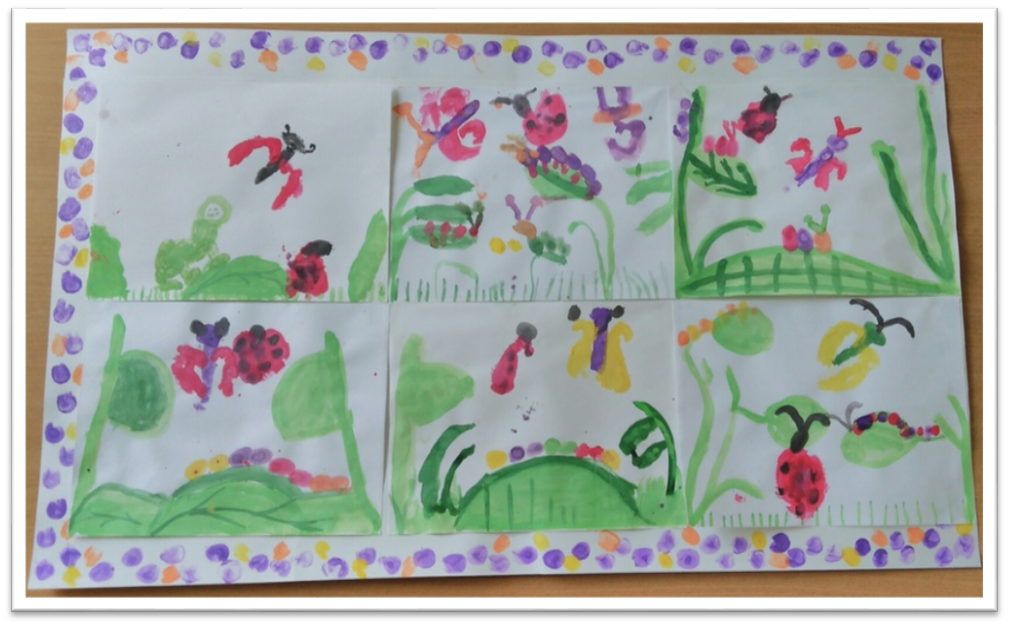 